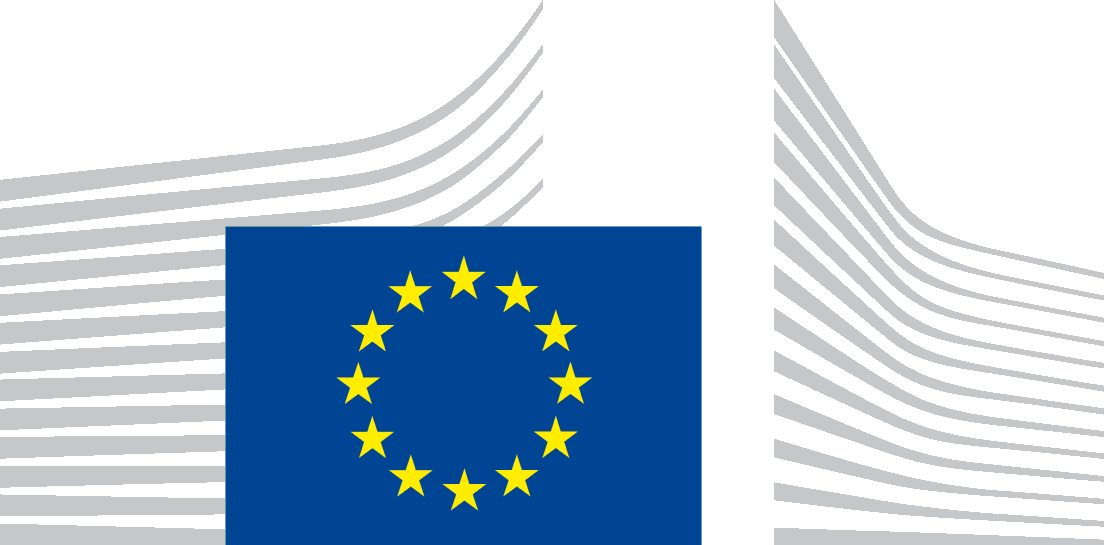 STRUCTURAL REFORM SUPPORT PROGRAMME 2017-2020Regulation (EU) 2017/825 (SRSP Regulation)REQUEST FOR SUPPORT*(Article 7 of the SRSP Regulation)DEADLINE: 31 October 2019REQUEST FOR SUPPORT******Member State:Total number of requests:Date of submission:dd/mm/yyyyCOORDINATING AUTHORITYCOORDINATING AUTHORITYNameAddressContact person [Mr/Ms x, y, z]Email Telephone numberSubject matter (title) of the request: Order of priority of the request: RECIPIENT NATIONAL AUTHORITY RECIPIENT NATIONAL AUTHORITY Name AddressContact personPositionEmail Telephone number1DESCRIPTION OF THE PROBLEM/NEED TO BE ADDRESSED 1.1What is the problem/need to be addressed with the support requested?[Insert Text][Insert Text]1.2How broad is the problem/need? Does it spread across several policy areas ("spillover")?[Insert Text][Insert Text]1.3How deep or severe is the problem/need? Is it persistent? Did any previous attempt to address it fail?[Insert Text][Insert Text]1.4How urgent is the need to address the problem?How urgent is the need to address the problem?[Insert Text][Insert Text][Insert Text]1.5(If available,) provide relevant socio-economic indicators linked to the problem/need  (If available,) provide relevant socio-economic indicators linked to the problem/need  [Insert Text][Insert Text][Insert Text]2INDICATIVE DESCRIPTION OF THE SUPPORT MEASURES REQUESTED AND THE ESTIMATED COST2.1Briefly describe the indicative support measures requested[Insert Text][Insert Text]2.2Indicate the possible duration of the support measures and the estimated costs[Insert Text][Insert Text]2.3Indicate the expected results/use of the results of the support measures (what is the ultimate objective that the technical support should achieve)[Insert Text][Insert Text]2.4Provide information on the administrative capacity of the recipient national authority in relation to the use of the support measures[Insert Text][Insert Text]2.5(If applicable,) indicate any envisaged provider[Insert Text][Insert Text]3CIRCUMSTANCES OF THE REQUEST Implementation of:  MS own reform priorities  Union priorities (e.g. CMU, Energy Union, etc.)  Economic adjustment programmes Economic governance (e.g. CSR, Country reports, etc.) Union law (e.g. infringements) Add relevant explanations as appropriate[i.e. number of CSR; policy priority; relevant national strategy documents, etc.] Implementation of:  MS own reform priorities  Union priorities (e.g. CMU, Energy Union, etc.)  Economic adjustment programmes Economic governance (e.g. CSR, Country reports, etc.) Union law (e.g. infringements) Add relevant explanations as appropriate[i.e. number of CSR; policy priority; relevant national strategy documents, etc.] [Insert Text][Insert Text]FOR NON-EURO-AREA MEMBER STATES WISHING TO ADOPT THE EURO 
FOR NON-EURO-AREA MEMBER STATES WISHING TO ADOPT THE EURO 
4RELEVANCE OF REQUEST FOR EURO-AREA MEMBERSHIP SUPPORT (EURO-AREA TAGGING) Yes, this request is relevant for "euro-area membership support" No, this request is not relevant for "euro-area membership support" Yes, this request is relevant for "euro-area membership support" No, this request is not relevant for "euro-area membership support"If the request is relevant for "euro-area membership support" (euro-area tagging), please explain the link and relevance of the request to the preparation of the Member State for euro-area membership (cf. new Article 5a of SRSP Regulation). [Insert Text]If the request is relevant for "euro-area membership support" (euro-area tagging), please explain the link and relevance of the request to the preparation of the Member State for euro-area membership (cf. new Article 5a of SRSP Regulation). [Insert Text]DISCLAIMERPlease note that the request for support is fully subject to the principles governing the SRSP Regulation and Regulation No 966/2012 on the Financial Rules applicable to the General Budget of the Union. In compliance with the principle of prohibition of double funding, the recipient national authority shall immediately inform the European Commission of other related on-going actions financed by the EU budget. In no circumstances, shall the same costs be financed twice by the European Commission.By submitting this request, the Member State accepts that, should the request for support be selected for funding under the SRSP, the Member State will confirm to the Commission that there is no overlap between the request selected under the SRSP and concrete actions funded under other EU instruments and that double funding is not present for this selected request. 